                    PLANINSKO DRUŠTVO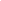                     Slovenska Bistrica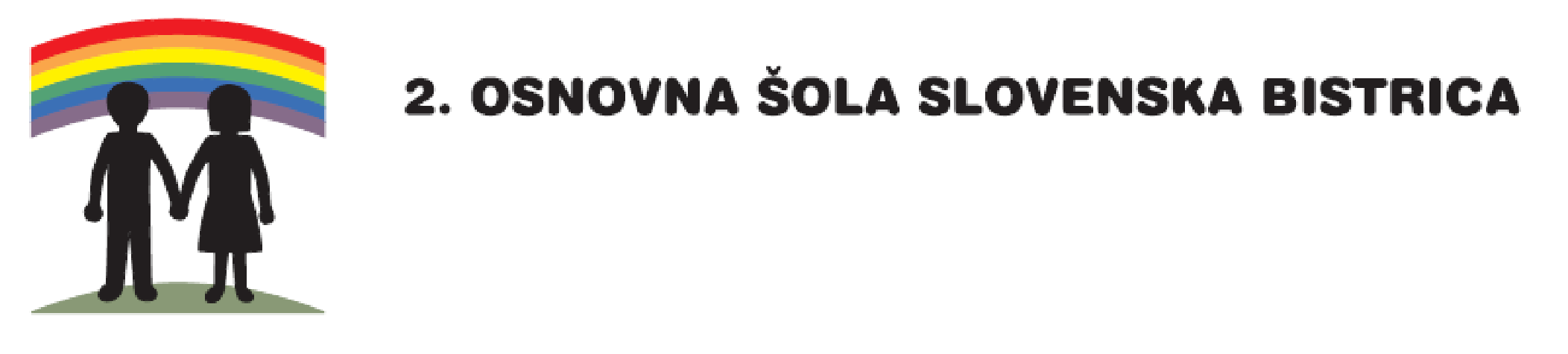 OB 100-letnici PLANINSKEGA DRUŠTVA SLOVENSKA BISTRICAMLADINSKA KOMISIJA Planinskega društva Slovenska Bistrica VABI v SOBOTO, 14. maja 2022, med 8.30 in 9.00 urona TRI KRALJE (zelenica pred Štuhčevim domom, za cerkvijo)na SKUPNO SREČANJE predšolskih in šolskih PLANINSKIH SKUPIN.OSREDNJI DEL SREČANJA:planinski pohod na Črno jezero,Z BELO DAMO OD DELAVNICE DO DELAVNICE:spust po alpinistični vrvi,izdelava zapestnic,izdelava Kekčevih klobučkov,predstavitev živalskega in rastlinskega sveta Pohorja DRUŽENJE OB TABORNEM OGNJU.Srečanje bomo predvidoma zaključili ob 14.00HRANA in PIJAČA: iz nahrbtnikaPRIPOROČENA OPREMA: obutev močnejša, obleka primerna vremenskim razmeram in letnemu časuPRIJAVE sprejemamo do četrtka, 12 . 5. 2022!prijave: 040 832 682 (Saša), 031 475 707 (Mirka)Planinski pozdrav!Planinske mentorice, vodnice in vodnikiP.S. Prevoz je lasten.Na izlet prijavljam (ime in priimek):_____________________________________________________________________________________Drugi udeleženci – spremljevalci: __________________________________________________________________________________________________________________________________________________________________________Telefonska številka: _____________________________________________________________________                                                                                                                                                                                          Podpis staršev:________________________